Boy Scout Word Ladder(February 8th is National Boy Scout Day !)	Start with “boy” another name for a young man.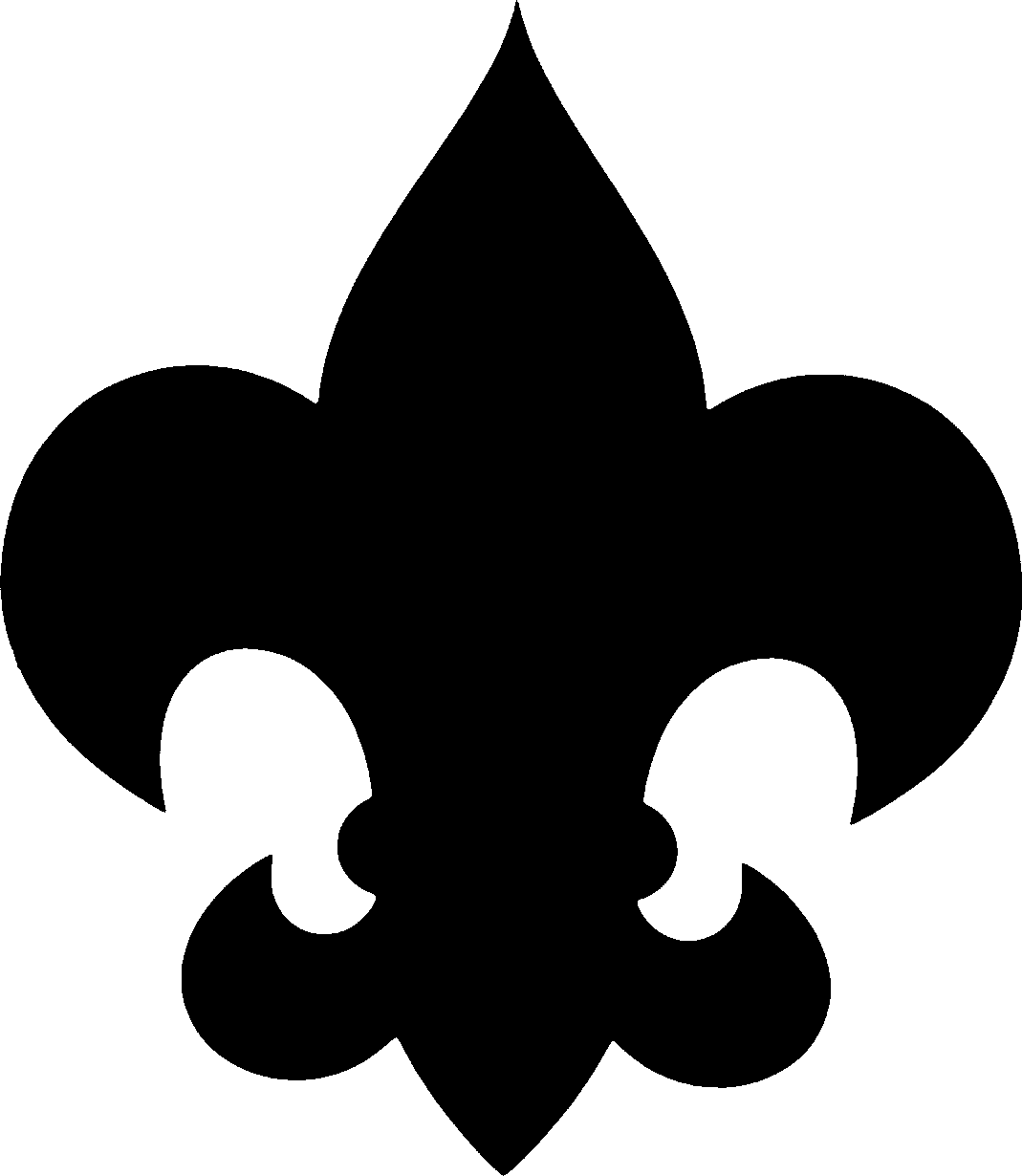  Boy	Change 1 letter to make a word that means shy or reserved.Coy	Change 1 letter to make a word that means a feeling of great pleasure or happiness.Joy	Change 1 letter to make an object that a child would like to play with.Toy	Change 1 letter to make another word for a young child.Tot	Change 1 letter to make a container in which you would boil water or heat soup.Pot 	Add 1 letter to make a round mark or stain that is often on clothes and can be made from mud, blood, or ink.Spot	Add a vowel to make a pipe or tube through which a liquid is poured.Spout	Change the “p” to another letter and add a letter to the end to make a word that goes with the first word and that is a worldwide organization for boys (and more recently girls) Scouts!Happy National Boy Scout Day!!!    (February 8)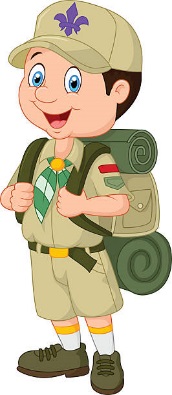 Find out more information about Scouting at https://www.britannica.com/topic/Boy-ScoutsHere’s a great source for Scouting songs you can teach and share with your students.http://www.boyscouttrail.com/songs.asp   Find more resources for word study and fluency at http://timrasinski.com/products.html        Also see:     Rasinski, T.   Daily Word Ladders (Grades K-1, 1-2, 2-4, and 4-6). Scholastic. Rasinski, T.   Vocabulary Ladders (Grades 2, 3, 4, 5, 6).      Go to www.timrasinski.com  - click on Products. 